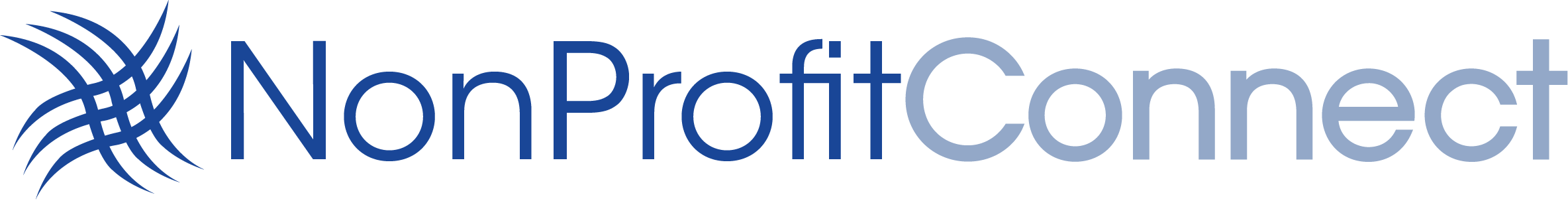 New Board Member OrientationDateWelcome & Introductions  - Executive Director and Board ChairMission Introduction – Video about NonProfitConnectIII.	Review Board Book		History of NonProfitConnect, Mission & Strategic Plan		Programs  Board Member roles and responsibilities (Governance Chair)Review Financial statements		Review Bylaws		Review staff positions		Marketing StrategyIV.	Consent Agenda – How our board meetings workAccessing Reports in advanceDiscussion at meeting (Board Chair)V.	Best Ways for Board Members to Get Involved (Governance Chair)VI.	Board Mentors -assignment and discussion of rolesVII.	Q & A